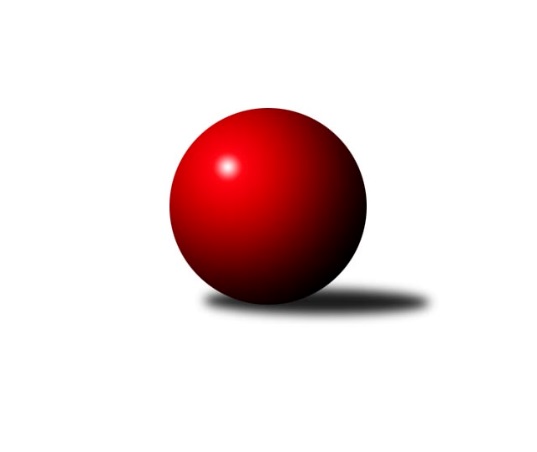 Č.3Ročník 2022/2023	16.7.2024 Mistrovství Prahy 2 2022/2023Statistika 3. kolaTabulka družstev:		družstvo	záp	výh	rem	proh	skore	sety	průměr	body	plné	dorážka	chyby	1.	KK Slavoj D	3	3	0	0	16.0 : 8.0 	(19.0 : 17.0)	2401	6	1681	720	54	2.	TJ Kobylisy C	3	2	0	1	15.0 : 9.0 	(21.0 : 15.0)	2340	4	1659	681	50.3	3.	KK Dopravní podniky Praha A	3	2	0	1	14.0 : 10.0 	(18.0 : 18.0)	2393	4	1707	686	63	4.	TJ Vršovice B	3	2	0	1	12.0 : 12.0 	(18.0 : 18.0)	2342	4	1667	676	56.7	5.	TJ Rudná B	3	2	0	1	11.0 : 13.0 	(17.0 : 19.0)	2346	4	1651	695	55	6.	TJ Rudná C	2	1	1	0	10.0 : 6.0 	(13.0 : 11.0)	2394	3	1723	672	68.5	7.	AC Sparta B	3	1	1	1	13.0 : 11.0 	(19.5 : 16.5)	2407	3	1678	729	59.7	8.	KK Konstruktiva D	2	1	0	1	8.0 : 8.0 	(11.5 : 12.5)	2444	2	1732	713	55	9.	KK Slavia B	3	1	0	2	12.0 : 12.0 	(18.0 : 18.0)	2304	2	1609	696	51.3	10.	SK Uhelné sklady C	3	1	0	2	12.0 : 12.0 	(17.0 : 19.0)	2446	2	1717	729	55	11.	TJ Astra Zahradní Město B	3	1	0	2	10.0 : 14.0 	(18.0 : 18.0)	2361	2	1697	664	59.7	12.	SK Meteor D	3	1	0	2	10.0 : 14.0 	(17.5 : 18.5)	2448	2	1732	716	53.7	13.	SK Uhelné sklady B	2	0	0	2	5.0 : 11.0 	(11.5 : 12.5)	2360	0	1716	644	66.5	14.	KK Konstruktiva Praha E	2	0	0	2	4.0 : 12.0 	(9.0 : 15.0)	2311	0	1672	639	74.5Tabulka doma:		družstvo	záp	výh	rem	proh	skore	sety	průměr	body	maximum	minimum	1.	TJ Vršovice B	2	2	0	0	10.0 : 6.0 	(14.0 : 10.0)	2366	4	2375	2356	2.	TJ Rudná C	2	1	1	0	10.0 : 6.0 	(13.0 : 11.0)	2394	3	2493	2295	3.	TJ Kobylisy C	1	1	0	0	7.0 : 1.0 	(10.0 : 2.0)	2377	2	2377	2377	4.	KK Konstruktiva D	1	1	0	0	6.0 : 2.0 	(8.0 : 4.0)	2517	2	2517	2517	5.	KK Dopravní podniky Praha A	1	1	0	0	6.0 : 2.0 	(7.0 : 5.0)	2434	2	2434	2434	6.	AC Sparta B	1	1	0	0	6.0 : 2.0 	(6.0 : 6.0)	2449	2	2449	2449	7.	TJ Rudná B	1	1	0	0	5.0 : 3.0 	(8.0 : 4.0)	2505	2	2505	2505	8.	KK Slavoj D	1	1	0	0	5.0 : 3.0 	(7.0 : 5.0)	2604	2	2604	2604	9.	KK Slavia B	2	1	0	1	9.0 : 7.0 	(14.0 : 10.0)	2157	2	2392	1921	10.	SK Uhelné sklady C	2	1	0	1	9.0 : 7.0 	(12.0 : 12.0)	2332	2	2342	2321	11.	TJ Astra Zahradní Město B	2	1	0	1	8.0 : 8.0 	(13.0 : 11.0)	2352	2	2410	2294	12.	SK Meteor D	2	1	0	1	8.0 : 8.0 	(11.5 : 12.5)	2469	2	2509	2428	13.	SK Uhelné sklady B	0	0	0	0	0.0 : 0.0 	(0.0 : 0.0)	0	0	0	0	14.	KK Konstruktiva Praha E	1	0	0	1	1.0 : 7.0 	(4.0 : 8.0)	2306	0	2306	2306Tabulka venku:		družstvo	záp	výh	rem	proh	skore	sety	průměr	body	maximum	minimum	1.	KK Slavoj D	2	2	0	0	11.0 : 5.0 	(12.0 : 12.0)	2299	4	2307	2291	2.	KK Dopravní podniky Praha A	2	1	0	1	8.0 : 8.0 	(11.0 : 13.0)	2373	2	2457	2289	3.	TJ Kobylisy C	2	1	0	1	8.0 : 8.0 	(11.0 : 13.0)	2322	2	2456	2187	4.	TJ Rudná B	2	1	0	1	6.0 : 10.0 	(9.0 : 15.0)	2266	2	2361	2171	5.	AC Sparta B	2	0	1	1	7.0 : 9.0 	(13.5 : 10.5)	2387	1	2389	2384	6.	TJ Rudná C	0	0	0	0	0.0 : 0.0 	(0.0 : 0.0)	0	0	0	0	7.	SK Uhelné sklady C	1	0	0	1	3.0 : 5.0 	(5.0 : 7.0)	2561	0	2561	2561	8.	KK Konstruktiva Praha E	1	0	0	1	3.0 : 5.0 	(5.0 : 7.0)	2315	0	2315	2315	9.	KK Slavia B	1	0	0	1	3.0 : 5.0 	(4.0 : 8.0)	2452	0	2452	2452	10.	SK Meteor D	1	0	0	1	2.0 : 6.0 	(6.0 : 6.0)	2427	0	2427	2427	11.	TJ Astra Zahradní Město B	1	0	0	1	2.0 : 6.0 	(5.0 : 7.0)	2369	0	2369	2369	12.	TJ Vršovice B	1	0	0	1	2.0 : 6.0 	(4.0 : 8.0)	2319	0	2319	2319	13.	KK Konstruktiva D	1	0	0	1	2.0 : 6.0 	(3.5 : 8.5)	2371	0	2371	2371	14.	SK Uhelné sklady B	2	0	0	2	5.0 : 11.0 	(11.5 : 12.5)	2360	0	2447	2272Tabulka podzimní části:		družstvo	záp	výh	rem	proh	skore	sety	průměr	body	doma	venku	1.	KK Slavoj D	3	3	0	0	16.0 : 8.0 	(19.0 : 17.0)	2401	6 	1 	0 	0 	2 	0 	0	2.	TJ Kobylisy C	3	2	0	1	15.0 : 9.0 	(21.0 : 15.0)	2340	4 	1 	0 	0 	1 	0 	1	3.	KK Dopravní podniky Praha A	3	2	0	1	14.0 : 10.0 	(18.0 : 18.0)	2393	4 	1 	0 	0 	1 	0 	1	4.	TJ Vršovice B	3	2	0	1	12.0 : 12.0 	(18.0 : 18.0)	2342	4 	2 	0 	0 	0 	0 	1	5.	TJ Rudná B	3	2	0	1	11.0 : 13.0 	(17.0 : 19.0)	2346	4 	1 	0 	0 	1 	0 	1	6.	TJ Rudná C	2	1	1	0	10.0 : 6.0 	(13.0 : 11.0)	2394	3 	1 	1 	0 	0 	0 	0	7.	AC Sparta B	3	1	1	1	13.0 : 11.0 	(19.5 : 16.5)	2407	3 	1 	0 	0 	0 	1 	1	8.	KK Konstruktiva D	2	1	0	1	8.0 : 8.0 	(11.5 : 12.5)	2444	2 	1 	0 	0 	0 	0 	1	9.	KK Slavia B	3	1	0	2	12.0 : 12.0 	(18.0 : 18.0)	2304	2 	1 	0 	1 	0 	0 	1	10.	SK Uhelné sklady C	3	1	0	2	12.0 : 12.0 	(17.0 : 19.0)	2446	2 	1 	0 	1 	0 	0 	1	11.	TJ Astra Zahradní Město B	3	1	0	2	10.0 : 14.0 	(18.0 : 18.0)	2361	2 	1 	0 	1 	0 	0 	1	12.	SK Meteor D	3	1	0	2	10.0 : 14.0 	(17.5 : 18.5)	2448	2 	1 	0 	1 	0 	0 	1	13.	SK Uhelné sklady B	2	0	0	2	5.0 : 11.0 	(11.5 : 12.5)	2360	0 	0 	0 	0 	0 	0 	2	14.	KK Konstruktiva Praha E	2	0	0	2	4.0 : 12.0 	(9.0 : 15.0)	2311	0 	0 	0 	1 	0 	0 	1Tabulka jarní části:		družstvo	záp	výh	rem	proh	skore	sety	průměr	body	doma	venku	1.	TJ Kobylisy C	0	0	0	0	0.0 : 0.0 	(0.0 : 0.0)	0	0 	0 	0 	0 	0 	0 	0 	2.	AC Sparta B	0	0	0	0	0.0 : 0.0 	(0.0 : 0.0)	0	0 	0 	0 	0 	0 	0 	0 	3.	TJ Rudná B	0	0	0	0	0.0 : 0.0 	(0.0 : 0.0)	0	0 	0 	0 	0 	0 	0 	0 	4.	TJ Vršovice B	0	0	0	0	0.0 : 0.0 	(0.0 : 0.0)	0	0 	0 	0 	0 	0 	0 	0 	5.	TJ Rudná C	0	0	0	0	0.0 : 0.0 	(0.0 : 0.0)	0	0 	0 	0 	0 	0 	0 	0 	6.	SK Meteor D	0	0	0	0	0.0 : 0.0 	(0.0 : 0.0)	0	0 	0 	0 	0 	0 	0 	0 	7.	TJ Astra Zahradní Město B	0	0	0	0	0.0 : 0.0 	(0.0 : 0.0)	0	0 	0 	0 	0 	0 	0 	0 	8.	KK Dopravní podniky Praha A	0	0	0	0	0.0 : 0.0 	(0.0 : 0.0)	0	0 	0 	0 	0 	0 	0 	0 	9.	SK Uhelné sklady C	0	0	0	0	0.0 : 0.0 	(0.0 : 0.0)	0	0 	0 	0 	0 	0 	0 	0 	10.	KK Slavoj D	0	0	0	0	0.0 : 0.0 	(0.0 : 0.0)	0	0 	0 	0 	0 	0 	0 	0 	11.	KK Konstruktiva D	0	0	0	0	0.0 : 0.0 	(0.0 : 0.0)	0	0 	0 	0 	0 	0 	0 	0 	12.	KK Konstruktiva Praha E	0	0	0	0	0.0 : 0.0 	(0.0 : 0.0)	0	0 	0 	0 	0 	0 	0 	0 	13.	SK Uhelné sklady B	0	0	0	0	0.0 : 0.0 	(0.0 : 0.0)	0	0 	0 	0 	0 	0 	0 	0 	14.	KK Slavia B	0	0	0	0	0.0 : 0.0 	(0.0 : 0.0)	0	0 	0 	0 	0 	0 	0 	0 Zisk bodů pro družstvo:		jméno hráče	družstvo	body	zápasy	v %	dílčí body	sety	v %	1.	Miroslav Viktorin 	AC Sparta B 	3	/	3	(100%)	6	/	6	(100%)	2.	Vladimír Strnad 	TJ Vršovice B 	3	/	3	(100%)	6	/	6	(100%)	3.	Milan Mareš 	KK Slavia B 	3	/	3	(100%)	5	/	6	(83%)	4.	Richard Sekerák 	SK Meteor D 	3	/	3	(100%)	5	/	6	(83%)	5.	Roman Hrdlička 	KK Slavoj D 	3	/	3	(100%)	5	/	6	(83%)	6.	Jiří Bendl 	SK Uhelné sklady C 	3	/	3	(100%)	4	/	6	(67%)	7.	Michal Kocan 	KK Slavia B 	3	/	3	(100%)	4	/	6	(67%)	8.	Petra Švarcová 	KK Dopravní podniky Praha A 	3	/	3	(100%)	4	/	6	(67%)	9.	Radovan Šimůnek 	TJ Astra Zahradní Město B 	3	/	3	(100%)	4	/	6	(67%)	10.	Miloslav Dušek 	SK Uhelné sklady C 	2	/	2	(100%)	4	/	4	(100%)	11.	Jan Klégr 	TJ Rudná C 	2	/	2	(100%)	3	/	4	(75%)	12.	Jaroslav Pleticha ml.	KK Konstruktiva D 	2	/	2	(100%)	3	/	4	(75%)	13.	Tomáš Eštók 	KK Konstruktiva D 	2	/	2	(100%)	2.5	/	4	(63%)	14.	Vojtěch Vojtíšek 	TJ Kobylisy C 	2	/	2	(100%)	2	/	4	(50%)	15.	Zbyněk Lébl 	KK Konstruktiva Praha E 	2	/	2	(100%)	2	/	4	(50%)	16.	Miroslav Tomeš 	KK Dopravní podniky Praha A 	2	/	3	(67%)	5	/	6	(83%)	17.	Marek Sedlák 	TJ Astra Zahradní Město B 	2	/	3	(67%)	5	/	6	(83%)	18.	Karel Erben 	TJ Kobylisy C 	2	/	3	(67%)	4.5	/	6	(75%)	19.	Tereza Hrbková 	SK Meteor D 	2	/	3	(67%)	4	/	6	(67%)	20.	Petra Sedláčková 	KK Slavoj D 	2	/	3	(67%)	4	/	6	(67%)	21.	Pavel Kasal 	TJ Rudná B 	2	/	3	(67%)	3.5	/	6	(58%)	22.	Jan Novák 	KK Dopravní podniky Praha A 	2	/	3	(67%)	3	/	6	(50%)	23.	Jaroslav Vondrák 	KK Dopravní podniky Praha A 	2	/	3	(67%)	3	/	6	(50%)	24.	Václav Císař 	TJ Kobylisy C 	2	/	3	(67%)	3	/	6	(50%)	25.	Miroslav Šostý 	SK Meteor D 	2	/	3	(67%)	3	/	6	(50%)	26.	Eva Kozáková 	SK Uhelné sklady C 	2	/	3	(67%)	3	/	6	(50%)	27.	Marián Kováč 	TJ Kobylisy C 	2	/	3	(67%)	3	/	6	(50%)	28.	Zdeněk Cepl 	AC Sparta B 	2	/	3	(67%)	3	/	6	(50%)	29.	Miloš Endrle 	SK Uhelné sklady C 	2	/	3	(67%)	2	/	6	(33%)	30.	Jan Kryda 	KK Slavia B 	1	/	1	(100%)	2	/	2	(100%)	31.	Tomáš Keller 	TJ Rudná B 	1	/	1	(100%)	2	/	2	(100%)	32.	Karel Wolf 	TJ Vršovice B 	1	/	1	(100%)	2	/	2	(100%)	33.	Markéta Březinová 	TJ Kobylisy C 	1	/	1	(100%)	2	/	2	(100%)	34.	Vojtěch Kostelecký 	TJ Astra Zahradní Město B 	1	/	1	(100%)	2	/	2	(100%)	35.	Štěpán Fatka 	TJ Rudná C 	1	/	1	(100%)	2	/	2	(100%)	36.	František Stibor 	TJ Kobylisy C 	1	/	1	(100%)	2	/	2	(100%)	37.	Martin Dubský 	AC Sparta B 	1	/	1	(100%)	1.5	/	2	(75%)	38.	Anna Novotná 	TJ Rudná C 	1	/	1	(100%)	1	/	2	(50%)	39.	Milan Perman 	KK Konstruktiva Praha E 	1	/	1	(100%)	1	/	2	(50%)	40.	Marek Dvořák 	TJ Rudná C 	1	/	1	(100%)	1	/	2	(50%)	41.	Přemysl Jonák 	KK Slavia B 	1	/	1	(100%)	1	/	2	(50%)	42.	Hana Poláčková 	TJ Rudná C 	1	/	1	(100%)	1	/	2	(50%)	43.	Vladimír Dvořák 	SK Meteor D 	1	/	2	(50%)	3	/	4	(75%)	44.	Adam Rajnoch 	SK Uhelné sklady B 	1	/	2	(50%)	3	/	4	(75%)	45.	Radek Machulka 	TJ Rudná B 	1	/	2	(50%)	3	/	4	(75%)	46.	Jan Vácha 	AC Sparta B 	1	/	2	(50%)	3	/	4	(75%)	47.	Jiří Čihák 	KK Konstruktiva D 	1	/	2	(50%)	3	/	4	(75%)	48.	Miroslav Míchal 	SK Uhelné sklady B 	1	/	2	(50%)	2	/	4	(50%)	49.	Bohumír Musil 	KK Konstruktiva Praha E 	1	/	2	(50%)	2	/	4	(50%)	50.	Tomáš Kudweis 	TJ Astra Zahradní Město B 	1	/	2	(50%)	2	/	4	(50%)	51.	Šarlota Smutná 	KK Konstruktiva D 	1	/	2	(50%)	2	/	4	(50%)	52.	Josef Hladík 	TJ Vršovice B 	1	/	2	(50%)	2	/	4	(50%)	53.	Miroslav Kýhos 	TJ Rudná B 	1	/	2	(50%)	2	/	4	(50%)	54.	Jana Průšová 	KK Slavoj D 	1	/	2	(50%)	2	/	4	(50%)	55.	Markéta Rajnochová 	SK Uhelné sklady B 	1	/	2	(50%)	2	/	4	(50%)	56.	Pavel Černý 	SK Uhelné sklady B 	1	/	2	(50%)	2	/	4	(50%)	57.	Hana Zdražilová 	KK Slavoj D 	1	/	2	(50%)	2	/	4	(50%)	58.	Dana Školová 	SK Uhelné sklady C 	1	/	2	(50%)	2	/	4	(50%)	59.	Jarmila Zimáková 	TJ Rudná C 	1	/	2	(50%)	2	/	4	(50%)	60.	Blanka Koubová 	KK Slavoj D 	1	/	2	(50%)	2	/	4	(50%)	61.	Dominik Kocman 	TJ Rudná C 	1	/	2	(50%)	2	/	4	(50%)	62.	Marek Sedláček 	SK Uhelné sklady B 	1	/	2	(50%)	1.5	/	4	(38%)	63.	Ivo Vávra 	TJ Vršovice B 	1	/	2	(50%)	1	/	4	(25%)	64.	Karel Svitavský 	TJ Vršovice B 	1	/	2	(50%)	1	/	4	(25%)	65.	Michal Kliment 	TJ Kobylisy C 	1	/	3	(33%)	4	/	6	(67%)	66.	Martin Machulka 	TJ Rudná B 	1	/	3	(33%)	3.5	/	6	(58%)	67.	Vít Fikejzl 	AC Sparta B 	1	/	3	(33%)	3	/	6	(50%)	68.	Milan Mareš st.	KK Slavia B 	1	/	3	(33%)	3	/	6	(50%)	69.	Markéta Baťková 	KK Slavoj D 	1	/	3	(33%)	3	/	6	(50%)	70.	Václav Papež 	TJ Vršovice B 	1	/	3	(33%)	3	/	6	(50%)	71.	Kamila Svobodová 	AC Sparta B 	1	/	3	(33%)	3	/	6	(50%)	72.	Petr Peřina 	TJ Astra Zahradní Město B 	1	/	3	(33%)	2	/	6	(33%)	73.	Josef Kocan 	KK Slavia B 	1	/	3	(33%)	2	/	6	(33%)	74.	Jindřich Habada 	KK Dopravní podniky Praha A 	1	/	3	(33%)	2	/	6	(33%)	75.	Daniel Kulhánek 	KK Slavoj D 	1	/	3	(33%)	1	/	6	(17%)	76.	Adam Lesák 	TJ Rudná B 	1	/	3	(33%)	1	/	6	(17%)	77.	Lukáš Pelánek 	TJ Vršovice B 	0	/	1	(0%)	1	/	2	(50%)	78.	Zdenka Cachová 	KK Konstruktiva D 	0	/	1	(0%)	1	/	2	(50%)	79.	Jaroslav Mařánek 	TJ Rudná C 	0	/	1	(0%)	0.5	/	2	(25%)	80.	Karel Kohout 	TJ Rudná C 	0	/	1	(0%)	0.5	/	2	(25%)	81.	Jiří Lankaš 	AC Sparta B 	0	/	1	(0%)	0	/	2	(0%)	82.	Jiří Kryda st.	KK Slavia B 	0	/	1	(0%)	0	/	2	(0%)	83.	Marek Strečko 	KK Konstruktiva D 	0	/	1	(0%)	0	/	2	(0%)	84.	Michael Šepič 	SK Meteor D 	0	/	1	(0%)	0	/	2	(0%)	85.	Markéta Strečková 	KK Konstruktiva D 	0	/	1	(0%)	0	/	2	(0%)	86.	František Vondráček 	KK Konstruktiva Praha E 	0	/	1	(0%)	0	/	2	(0%)	87.	Magdaléna Jakešová 	KK Konstruktiva D 	0	/	1	(0%)	0	/	2	(0%)	88.	Karel Němeček 	TJ Vršovice B 	0	/	1	(0%)	0	/	2	(0%)	89.	Tomáš Doležal 	TJ Astra Zahradní Město B 	0	/	1	(0%)	0	/	2	(0%)	90.	Petr Mašek 	KK Konstruktiva Praha E 	0	/	2	(0%)	2	/	4	(50%)	91.	Jiřina Beranová 	KK Konstruktiva Praha E 	0	/	2	(0%)	2	/	4	(50%)	92.	Jan Pozner 	SK Meteor D 	0	/	2	(0%)	1	/	4	(25%)	93.	Roman Tumpach 	SK Uhelné sklady B 	0	/	2	(0%)	1	/	4	(25%)	94.	Jiří Budil 	SK Uhelné sklady C 	0	/	2	(0%)	1	/	4	(25%)	95.	Peter Koščo 	TJ Rudná B 	0	/	2	(0%)	1	/	4	(25%)	96.	Lidmila Fořtová 	KK Slavia B 	0	/	2	(0%)	1	/	4	(25%)	97.	Petra Koščová 	TJ Rudná B 	0	/	2	(0%)	1	/	4	(25%)	98.	Martin Kozdera 	TJ Astra Zahradní Město B 	0	/	2	(0%)	1	/	4	(25%)	99.	Josef Císař 	TJ Kobylisy C 	0	/	2	(0%)	0.5	/	4	(13%)	100.	Jan Červenka 	AC Sparta B 	0	/	2	(0%)	0	/	4	(0%)	101.	Stanislava Švindlová 	KK Konstruktiva Praha E 	0	/	2	(0%)	0	/	4	(0%)	102.	Lucie Hlavatá 	TJ Astra Zahradní Město B 	0	/	3	(0%)	2	/	6	(33%)	103.	Luboš Polák 	TJ Vršovice B 	0	/	3	(0%)	2	/	6	(33%)	104.	Olga Brožová 	SK Uhelné sklady C 	0	/	3	(0%)	1	/	6	(17%)	105.	Jindřich Málek 	KK Dopravní podniky Praha A 	0	/	3	(0%)	1	/	6	(17%)	106.	Ivan Hrbek 	SK Meteor D 	0	/	3	(0%)	1	/	6	(17%)Průměry na kuželnách:		kuželna	průměr	plné	dorážka	chyby	výkon na hráče	1.	SK Žižkov Praha, 3-4	2582	1819	763	57.0	(430.4)	2.	Meteor, 1-2	2460	1722	737	50.3	(410.0)	3.	TJ Sokol Rudná, 1-2	2417	1716	700	61.3	(402.9)	4.	SK Žižkov Praha, 1-2	2401	1736	665	68.0	(400.3)	5.	KK Konstruktiva Praha, 1-4	2399	1716	683	68.8	(400.0)	6.	KK Konstruktiva Praha, 5-6	2381	1690	690	63.0	(396.8)	7.	Zahr. Město, 1-2	2348	1656	692	58.3	(391.5)	8.	Vršovice, 1-2	2329	1666	663	60.8	(388.3)	9.	Zvon, 1-2	2301	1626	675	58.5	(383.6)	10.	Kobylisy, 1-2	2274	1625	649	51.0	(379.0)	11.	KK Slavia Praha, 3-4	2197	1549	648	50.3	(366.3)Nejlepší výkony na kuželnách:SK Žižkov Praha, 3-4KK Slavoj D	2604	2. kolo	Miloslav Dušek 	SK Uhelné sklady C	473	2. koloSK Uhelné sklady C	2561	2. kolo	Roman Hrdlička 	KK Slavoj D	472	2. kolo		. kolo	Jana Průšová 	KK Slavoj D	460	2. kolo		. kolo	Jiří Bendl 	SK Uhelné sklady C	451	2. kolo		. kolo	Dana Školová 	SK Uhelné sklady C	446	2. kolo		. kolo	Petra Sedláčková 	KK Slavoj D	435	2. kolo		. kolo	Markéta Baťková 	KK Slavoj D	423	2. kolo		. kolo	Daniel Kulhánek 	KK Slavoj D	409	2. kolo		. kolo	Miloš Endrle 	SK Uhelné sklady C	405	2. kolo		. kolo	Blanka Koubová 	KK Slavoj D	405	2. koloMeteor, 1-2SK Meteor D	2509	3. kolo	Vladimír Dvořák 	SK Meteor D	459	3. koloKK Dopravní podniky Praha A	2457	1. kolo	Markéta Rajnochová 	SK Uhelné sklady B	455	3. koloSK Uhelné sklady B	2447	3. kolo	Miroslav Šostý 	SK Meteor D	446	1. koloSK Meteor D	2428	1. kolo	Tereza Hrbková 	SK Meteor D	440	3. kolo		. kolo	Miroslav Šostý 	SK Meteor D	438	3. kolo		. kolo	Jaroslav Vondrák 	KK Dopravní podniky Praha A	434	1. kolo		. kolo	Richard Sekerák 	SK Meteor D	430	3. kolo		. kolo	Miroslav Míchal 	SK Uhelné sklady B	429	3. kolo		. kolo	Richard Sekerák 	SK Meteor D	427	1. kolo		. kolo	Tereza Hrbková 	SK Meteor D	426	1. koloTJ Sokol Rudná, 1-2TJ Rudná B	2505	2. kolo	Milan Mareš 	KK Slavia B	475	2. koloTJ Rudná C	2493	3. kolo	Jan Kryda 	KK Slavia B	458	2. koloKK Slavia B	2452	2. kolo	Michal Kocan 	KK Slavia B	444	2. koloAC Sparta B	2389	1. kolo	Martin Machulka 	TJ Rudná B	442	2. koloKK Konstruktiva D	2371	3. kolo	Jan Klégr 	TJ Rudná C	440	3. koloTJ Rudná C	2295	1. kolo	Pavel Kasal 	TJ Rudná B	440	2. kolo		. kolo	Tomáš Keller 	TJ Rudná B	438	2. kolo		. kolo	Martin Dubský 	AC Sparta B	436	1. kolo		. kolo	Jaroslav Pleticha ml.	KK Konstruktiva D	435	3. kolo		. kolo	Anna Novotná 	TJ Rudná C	432	3. koloSK Žižkov Praha, 1-2KK Dopravní podniky Praha A	2434	2. kolo	Miroslav Tomeš 	KK Dopravní podniky Praha A	430	2. koloTJ Astra Zahradní Město B	2369	2. kolo	Jaroslav Vondrák 	KK Dopravní podniky Praha A	420	2. kolo		. kolo	Lucie Hlavatá 	TJ Astra Zahradní Město B	411	2. kolo		. kolo	Radovan Šimůnek 	TJ Astra Zahradní Město B	410	2. kolo		. kolo	Jindřich Habada 	KK Dopravní podniky Praha A	409	2. kolo		. kolo	Marek Sedlák 	TJ Astra Zahradní Město B	407	2. kolo		. kolo	Jindřich Málek 	KK Dopravní podniky Praha A	405	2. kolo		. kolo	Petra Švarcová 	KK Dopravní podniky Praha A	401	2. kolo		. kolo	Tomáš Kudweis 	TJ Astra Zahradní Město B	395	2. kolo		. kolo	Petr Peřina 	TJ Astra Zahradní Město B	385	2. koloKK Konstruktiva Praha, 1-4KK Konstruktiva D	2517	2. kolo	Bohumír Musil 	KK Konstruktiva Praha E	467	1. koloAC Sparta B	2449	2. kolo	Miroslav Viktorin 	AC Sparta B	464	2. koloSK Meteor D	2427	2. kolo	Šarlota Smutná 	KK Konstruktiva D	456	2. koloKK Konstruktiva Praha E	2416	1. kolo	Zbyněk Lébl 	KK Konstruktiva Praha E	439	1. koloTJ Vršovice B	2319	2. kolo	Tomáš Eštók 	KK Konstruktiva D	437	2. koloKK Konstruktiva D	2307	1. kolo	Jiří Čihák 	KK Konstruktiva D	432	2. kolo		. kolo	Šarlota Smutná 	KK Konstruktiva D	431	1. kolo		. kolo	Richard Sekerák 	SK Meteor D	431	2. kolo		. kolo	Tereza Hrbková 	SK Meteor D	430	2. kolo		. kolo	Magdaléna Jakešová 	KK Konstruktiva D	420	1. koloKK Konstruktiva Praha, 5-6TJ Kobylisy C	2456	2. kolo	Vojtěch Vojtíšek 	TJ Kobylisy C	433	2. koloKK Konstruktiva Praha E	2306	2. kolo	Bohumír Musil 	KK Konstruktiva Praha E	423	2. kolo		. kolo	Markéta Březinová 	TJ Kobylisy C	418	2. kolo		. kolo	Zbyněk Lébl 	KK Konstruktiva Praha E	414	2. kolo		. kolo	Michal Kliment 	TJ Kobylisy C	411	2. kolo		. kolo	Václav Císař 	TJ Kobylisy C	411	2. kolo		. kolo	Marián Kováč 	TJ Kobylisy C	396	2. kolo		. kolo	Petr Mašek 	KK Konstruktiva Praha E	395	2. kolo		. kolo	Karel Erben 	TJ Kobylisy C	387	2. kolo		. kolo	Jiřina Beranová 	KK Konstruktiva Praha E	380	2. koloZahr. Město, 1-2TJ Astra Zahradní Město B	2410	3. kolo	Miroslav Viktorin 	AC Sparta B	464	3. koloAC Sparta B	2384	3. kolo	Radovan Šimůnek 	TJ Astra Zahradní Město B	450	3. koloKK Slavoj D	2307	1. kolo	Radovan Šimůnek 	TJ Astra Zahradní Město B	432	1. koloTJ Astra Zahradní Město B	2294	1. kolo	Marek Sedlák 	TJ Astra Zahradní Město B	421	3. kolo		. kolo	Roman Hrdlička 	KK Slavoj D	418	1. kolo		. kolo	Lucie Hlavatá 	TJ Astra Zahradní Město B	408	3. kolo		. kolo	Vojtěch Kostelecký 	TJ Astra Zahradní Město B	408	1. kolo		. kolo	Kamila Svobodová 	AC Sparta B	402	3. kolo		. kolo	Jiří Lankaš 	AC Sparta B	393	3. kolo		. kolo	Tomáš Kudweis 	TJ Astra Zahradní Město B	391	3. koloVršovice, 1-2TJ Vršovice B	2375	1. kolo	Vladimír Strnad 	TJ Vršovice B	432	1. koloTJ Vršovice B	2356	3. kolo	Vladimír Strnad 	TJ Vršovice B	430	3. koloKK Konstruktiva Praha E	2315	3. kolo	Karel Wolf 	TJ Vršovice B	428	1. koloSK Uhelné sklady B	2272	1. kolo	Adam Rajnoch 	SK Uhelné sklady B	417	1. kolo		. kolo	Milan Perman 	KK Konstruktiva Praha E	414	3. kolo		. kolo	Bohumír Musil 	KK Konstruktiva Praha E	411	3. kolo		. kolo	Josef Hladík 	TJ Vršovice B	401	3. kolo		. kolo	Pavel Černý 	SK Uhelné sklady B	398	1. kolo		. kolo	Luboš Polák 	TJ Vršovice B	398	3. kolo		. kolo	Zbyněk Lébl 	KK Konstruktiva Praha E	392	3. koloZvon, 1-2TJ Rudná B	2361	1. kolo	Jiří Bendl 	SK Uhelné sklady C	446	1. koloSK Uhelné sklady C	2342	1. kolo	Martin Machulka 	TJ Rudná B	431	1. koloSK Uhelné sklady C	2321	3. kolo	Jiří Bendl 	SK Uhelné sklady C	429	3. koloTJ Rudná C	2318	2. kolo	Miloslav Dušek 	SK Uhelné sklady C	426	3. koloKK Dopravní podniky Praha A	2289	3. kolo	Markéta Rajnochová 	SK Uhelné sklady B	425	2. koloSK Uhelné sklady B	2179	2. kolo	Jan Novák 	KK Dopravní podniky Praha A	420	3. kolo		. kolo	Jaroslav Vondrák 	KK Dopravní podniky Praha A	415	3. kolo		. kolo	Štěpán Fatka 	TJ Rudná C	411	2. kolo		. kolo	Adam Lesák 	TJ Rudná B	407	1. kolo		. kolo	Dana Školová 	SK Uhelné sklady C	399	1. koloKobylisy, 1-2TJ Kobylisy C	2377	3. kolo	Václav Císař 	TJ Kobylisy C	406	3. koloTJ Rudná B	2171	3. kolo	Marián Kováč 	TJ Kobylisy C	404	3. kolo		. kolo	Karel Erben 	TJ Kobylisy C	399	3. kolo		. kolo	Michal Kliment 	TJ Kobylisy C	399	3. kolo		. kolo	Martin Machulka 	TJ Rudná B	396	3. kolo		. kolo	Pavel Kasal 	TJ Rudná B	386	3. kolo		. kolo	František Stibor 	TJ Kobylisy C	385	3. kolo		. kolo	Josef Císař 	TJ Kobylisy C	384	3. kolo		. kolo	Miroslav Kýhos 	TJ Rudná B	357	3. kolo		. kolo	Peter Koščo 	TJ Rudná B	355	3. koloKK Slavia Praha, 3-4KK Slavia B	2392	1. kolo	Milan Mareš 	KK Slavia B	431	3. koloKK Slavoj D	2291	3. kolo	Hana Zdražilová 	KK Slavoj D	414	3. koloTJ Kobylisy C	2187	1. kolo	Josef Kocan 	KK Slavia B	412	1. koloKK Slavia B	1921	3. kolo	Petra Sedláčková 	KK Slavoj D	407	3. kolo		. kolo	Vojtěch Vojtíšek 	TJ Kobylisy C	407	1. kolo		. kolo	Milan Mareš 	KK Slavia B	403	1. kolo		. kolo	Lidmila Fořtová 	KK Slavia B	401	1. kolo		. kolo	Přemysl Jonák 	KK Slavia B	401	1. kolo		. kolo	Milan Mareš st.	KK Slavia B	399	1. kolo		. kolo	Michal Kliment 	TJ Kobylisy C	397	1. koloČetnost výsledků:	7.0 : 1.0	2x	6.0 : 2.0	6x	5.0 : 3.0	5x	4.0 : 4.0	1x	3.0 : 5.0	3x	2.0 : 6.0	3x	1.0 : 7.0	1x